	Revideret 2/11-17	Bevægelsespolitik for Stadil-Vedersø-Friskole og Børnehus!Visionen for os er, at bevægelse bliver en naturlig og lystbetonet del af børnenes hverdag i Børnehuset og for eleverne i Friskolen.At personalet opbygger viden og idéer til at igangsætte fysiske aktiviteter og lege for både børn og elever og som bl.a. bidrager til kognitiv udvikling af hjernenAt børnenes og elevernes motoriske færdigheder styrkes, så de udvikler sig til sunde og stærke børn med Øget selvværd og som selv kan igangsætte og videreudvikle bevægelseslege og aktiviteter.Bevægelse tænkes ind i undervisningsforløbene og skal virke motiverende for eleverne og opleves hensynsfuld for forskelligheder, så alle kan være med og have glæde af det.Aktiviteterne bør fremme glæde, fællesskabsfølelse også på tværs af årgange og bidrage til den almene sundhed.VærdigrundlagetGlæde ved bevægelse giver børn og elever mod og lyst til at lade sig udfordre og afprøve nye færdigheder.Motivation skabes bl.a. ved at sikre et stimulerende læringsmiljø samt i mødet med aktive, tydelige voksne, som selv går forrest.Fællesskab gennem veltilrettelagte al<tiviteter og lege styrker børn og elevers sociale relationer og giver dem fællesskabsfølelse.Sundhed/trivsel gennem fysisk aktivitet og motoriske færdigheder har stor betydning for barnet og eleven.Selvom vi er under ét tag, så fungerer Børnehuset og Friskolen adskilt i hverdagen. Sammen er vi grundlæggende enige om bevægelse i hverdagen, om end vi praktiserer den forskelligt og deler erfaringer og viden under adskilte møder i de to institutioner. Derfor vil nedstående også være delt op Børnehuset og Friskolen.Bevægelsespolitikkens formål forBørnehuset, er at skabe en profil og et indhold, hvor bevægelse, leg og fysisk aktivitet bliver en prioriteret del af børnenes hverdag. At legen og bevægelse bliver et middel til at styrke de forskellige kompetencer iflg. Læreplanstemaerne.Friskolen, er primært at højne det faglige- og sociale niveau via kroppen. Øget bevægelse styrker sammenholdet og i visse aspekter kreativiteten og den abstrakte tankevirksomhed. Det medvirker til afveksling i skoledagen, skaber glæde og Øget trivsel, styrker koncentrationsevnen gennem iltning af blodet og motivation for nye udfordringer og læring.Succeskriterierne skal ses ved børn og elevers lyst til at fungere i fællesskaber og igangsætte bevægelseslege også på tværs af årgange.		Færre konflikter mellem børn og elever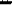 		Større glæde og udbytte ved faglige aktiviteter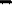 		Mere varieret og spændende hverdag, gladere børn og elever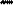 		Eleverne klarer sig bedre i tests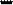 		Forældres større kendskab til vores bevægelsespolitik via hjemmeside og Facebook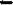 Indsatser som fastholder nuværende bevægelsesniveau og tiltag, som fører til Øget bevægelse for elever og personale.Børnehus	Indrette og udbygge de fysiske rammer, så de indbyder til og udfordrer børnene motorisk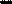 		Gøre brug af gymnastiksalen i løbet af ugen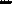  Inddrage den omgivende natur med bl.a. skovture, ture til havet, gåture m.v.  Være opmærksomme på, at gøre børnene selvhjulpne med hensyn til personlige opgaver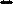 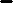 		Medtænke leg og bevægelse i arbejdet med andre læreplanstemaer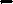 FriskolenForhåbentlig vil vi på sigt kunne præsentere et udeareal, som afspejler bevægelse som være en vigtig del af vores dagligdag. Dette er under opførelse, og tegner til at blive en arena med masser af mulighed for bevægelse af forskellig art. På Friskolens lærerværelse er der en mappe, som fungerer som database omkring bevægelsesrelaterede aktiviteter. Her kan lærere løbende finde og del inspiration til bevægelsen i hverdagen.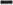 		Dagligt prioritere morgenmotion efter læsebånd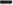 Tilbyde legepatrulje minimum 2 gange ugentligt i den lange pause fra 10.45 til 11.15Indføre en bevægelsespause på 10 min i sidste undervisningsmodul(Bevægelsespausen er et tilbud til alle elever, hvor man enten kan arbejde videre eller deltage i styrede- eller frie aktiviteter. Torsdag deltager alle elever i en lærerstyret "måneds leg")Organisere legeaftaler i skoletiden efter behovBevidst planlægning efter Øget aktivitet i undervisningen  Oprette database med idéer til bevægelse.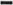 Lave hinkeruder og lignende på gulve og i skolegården. (Tegnes op til arbejdsdagene)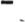 Fælles for1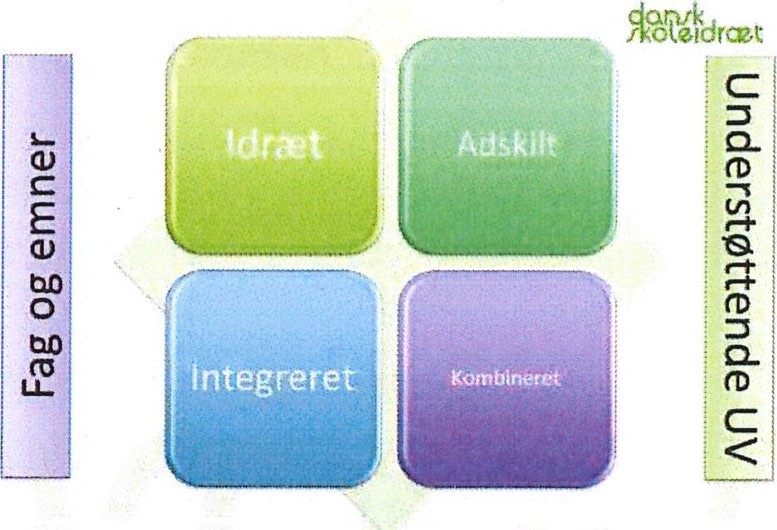 1	Både Friskolen og Børnehuset arbejder med ovenstående model, hvor vi udvikler, bestemmer og evaluerer på, hvordan bevægelse er inkorporeret i vores hverdag. Dette bruges blandt andet i tankerne omkring, hvorvidt bevægelsen bliver benyttet i sammenhæng med undervisningsforløb og faglighed, eller om bevægelsen er tænkt som værende et "Break", hvor eleverne får et "Aktivt pusterum" i undervisningen. Begge dele kan have gavnlig effekt i forhold til elevers koncentration, kreativitet og være med til at skærpe det generelle fokus.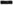 Dokumentation og evaluering måler vi gennemBørnehuset		Foto på Facebook og på skærmen i Børnehuset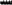 		Beskrivelse af aktiviteter via ugeplaner og beskeder på tavlen til forældre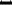 Friskolen		Elev spørgeskemaundersøgelser.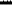  Billede og video dokumentation lagt på friskolens Facebook gruppe.  Færre konflikter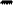 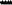 Fælles		Løbende planlægning og evaluering på lærer- /pædagogmøder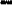 		Bevægelsespolitikken lægges på hjemmesiden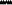 Forankring og opfølgningFælles "Bevægelse," et fast punkt på dagsordenen til lærer-/pædagogmøder. Evt. med fast evalueringstid, fx 4 min.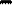 	Vidensdeling i personalegruppen med andre skoler og institutioner 	Idébank med beskrivelser af nye forløb/gode oplevelser via mappe på stuen/personalerummet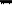 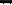 Være opsøgende i forhold til kurser vedr. emnetFælles aktiviteter for Friskole og Børnehus	Månedens leg i A3 format, ophængt synligt for alle Frisl<olens hovedindgang 	Opslag på tavler og hjemmesider over planlagte aktiviteter.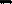 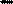  Orientering af elever og forældre om Legepatruljens muligheder og tilbud for elever  Fast punkt på den årlige tilfredshedsundersøgelse.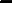 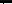 SamarbejdspartnereFælles Kollegaer på tværs  Børnehuset og Friskolen  Forældre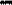 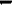 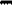 		Andre skoler og friskoler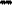 		DGI Vestjylland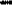  Stadil-Vedersø Idrætsforening(er)  Ergoterapeut Anne Grete stride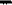 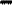 øvrige idéer og kommentarerPrimært Friskole.		Bevægelseskort i timerne (Brain break)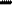 		Teste på andet end faglighed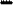 	Vigtigt, at det ikke kun er puls og konkurrence — det kan også være taktiske lege, eller bevægelse med fokus på sanselighed.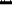 Ikke konkurrence-mindede elever skal også finde glæden ved Øget bevægelse.  Differentiere lege/aktiviteter efter alder og motorisk niveau.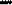 